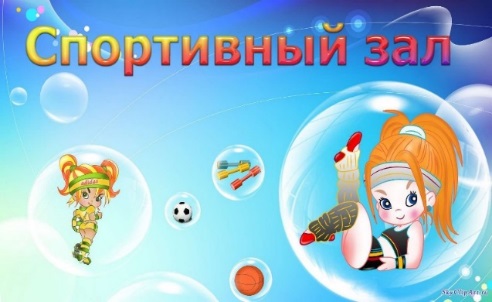 06.11.19                  10.00-12.00	     баскетбол                                                   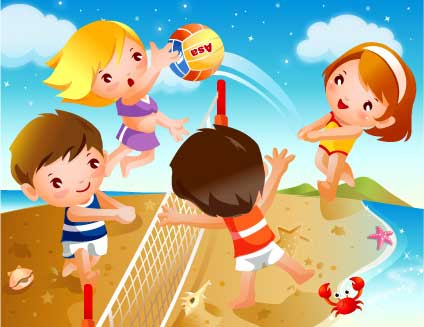   05.11.19                10.00-12.00  07.11.19                 волейболВесёлые эстафеты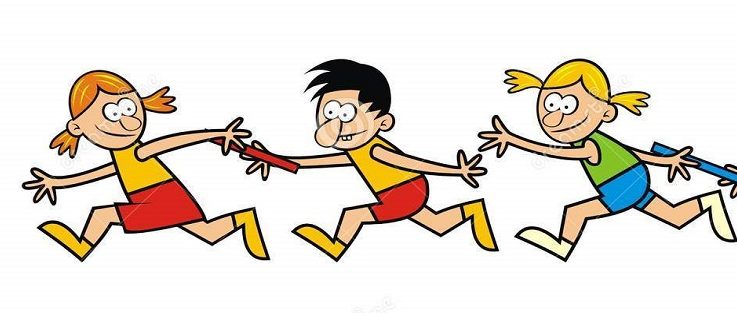 для учащихся 4-х классов08.11.19в 10.00ч.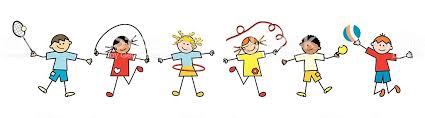 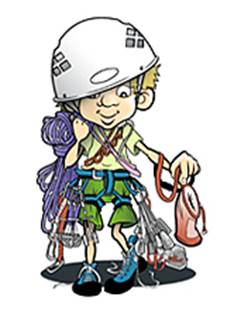 Секция «Вершина»Вторник  - 17.00-19.00Четверг - 17.00-19.00Воскресенье – 11.00-13.00 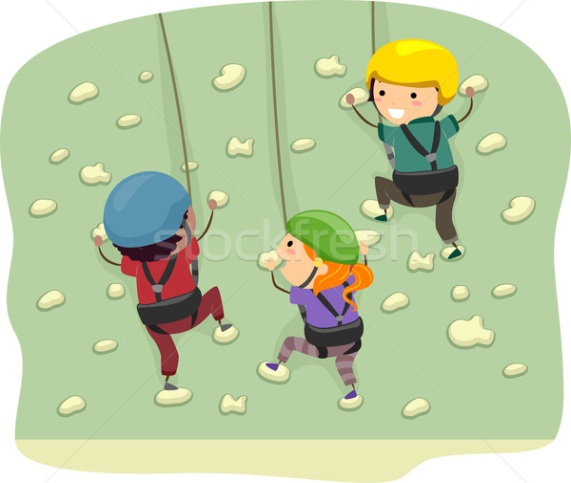 